 Интеллектуальном марафоне «Один дома»                     17.03.2017Команда: «Почемучки» 3 группа старшаяДевиз: Мы с вопросами на «ТЫ», «Почему?» вопрос любимый ,помогает нам расти.Тема: «Один дома»Цель: Формирование у детей устойчивых знаний,навыков безопасного поведения в различных жизненных  ситуациях.
Задачи:
-научить детей быть внимательными,осторожными и предусмотрительными;
-сформировать важнейший алгоритм восприятия и действия ,которые лежат в основе безоасного поведения;
-знать правила пользования предметами домашнего быта,которые являются источником потенциальной опасности;
-учить правильно вести себя дома,когда дети остаются одни дома.Вопросы для соперников гр.№2,4:1.Звонок в дверь.Незнакомец говорит: «Твоя мама  велела,чтобы ты помог ей занести сумки,она ждет тебя внизу».Ваши действия?
(я не могу открыть дверь,родители мне запрещают,а маме я сейчас позвоню! 
Но лучше не подходить к двери.
2.В каких сказках говорится о безопасности ,когда ты один дома?
( «Волк и семеро козлят», «Красная шапочка», «Колобок», «Кот,петух и лиса»)
3.У тебя заболела голова или живот,ты знаешь где лежат лекарства,твои действия?
(Надо позвонить родителям,брать лекарства самому НЕЛЬЗЯ!!!)
4.Звонок по телефону.Незнакомец просит позвать папу к телефону.Твои действия?
(Никогда не говори,что взрослых дома нет.Скажи:папа прямо сейчас не может подойти.Если хотите,он перезвонит Вам позже,оставьте свой номер телефона.)
5.Тебя зовет друг с улицы.Просит открыть окно,выйти огулять.Твои действия?
(Нельзя открывать окна и двери ,когда ты один дома и выходить на улицу.)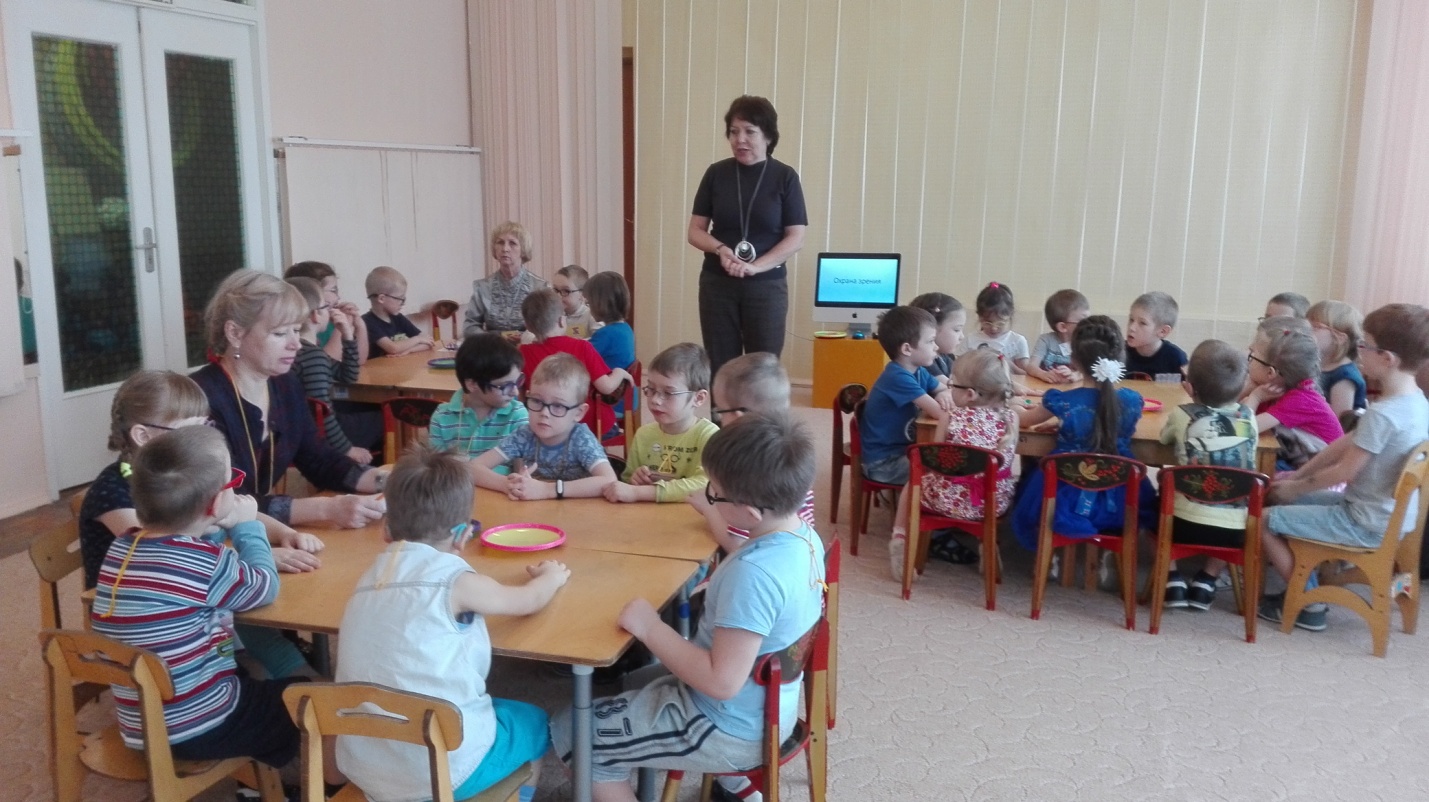 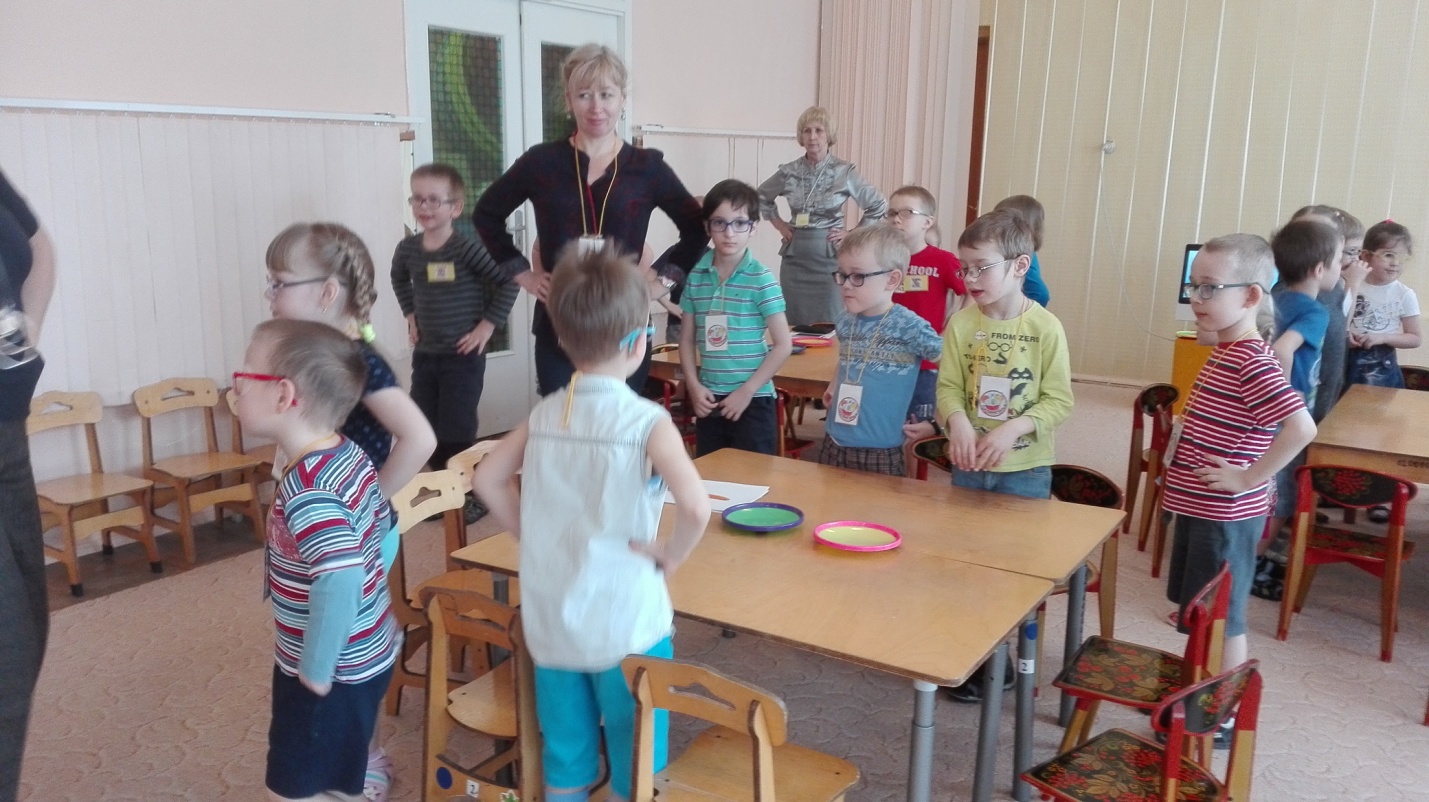 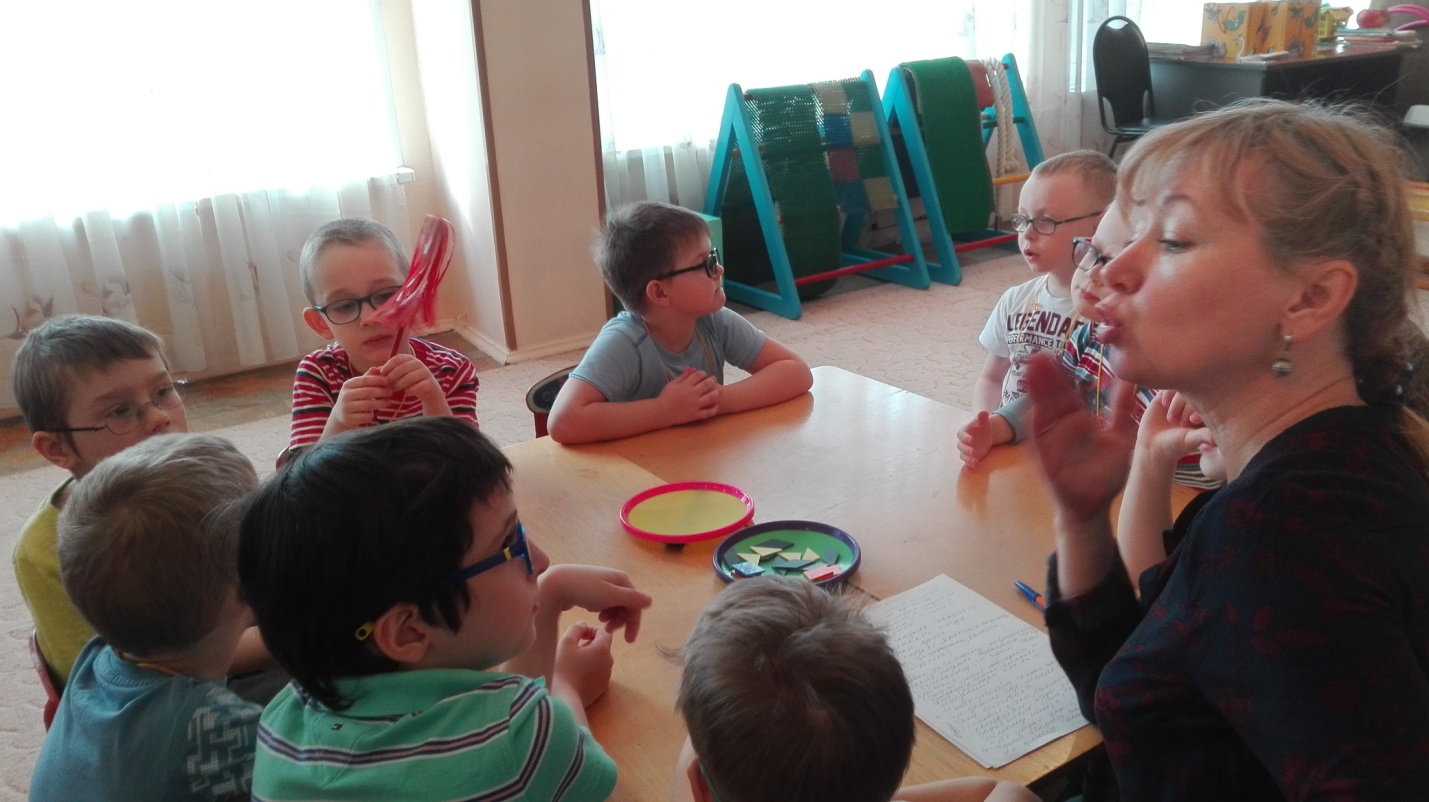 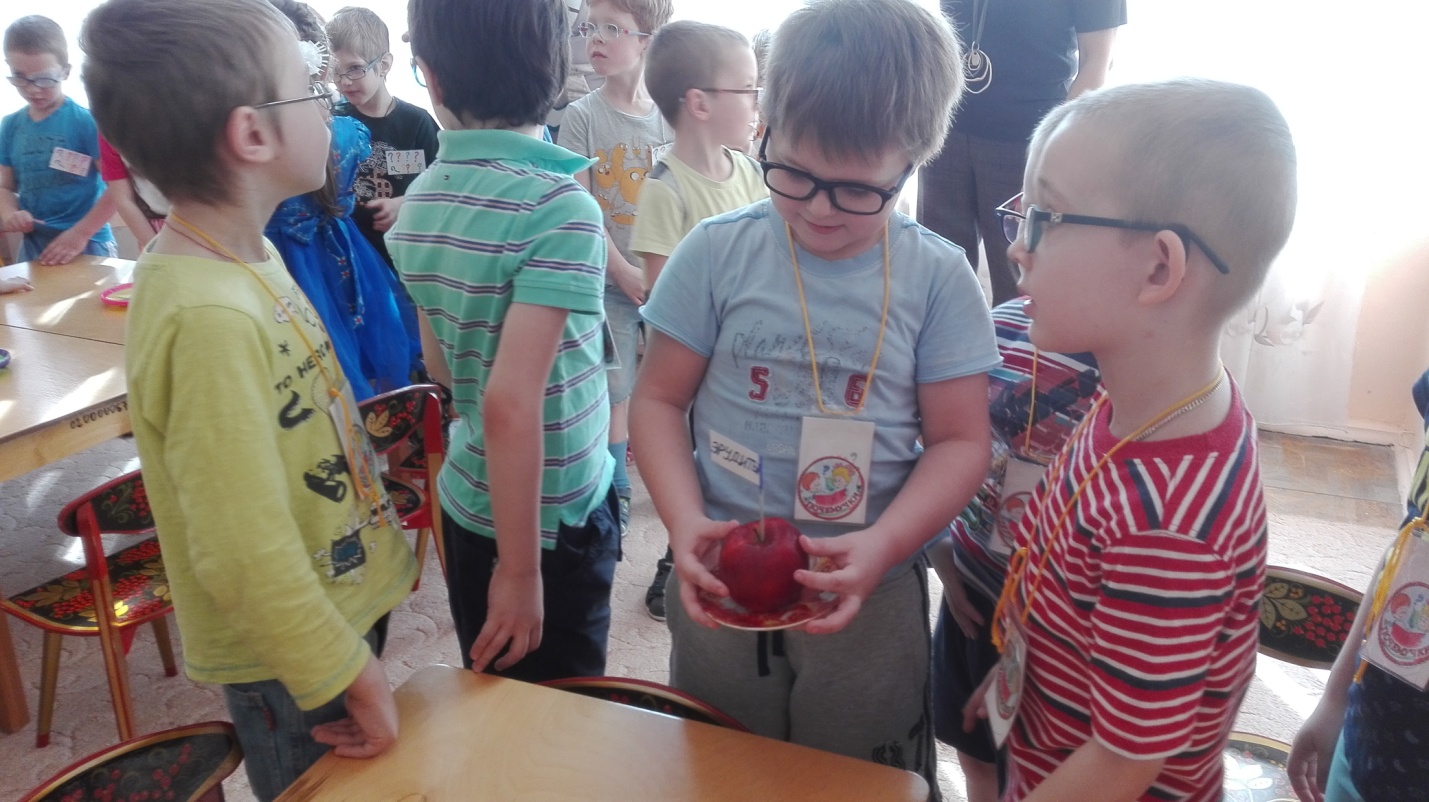 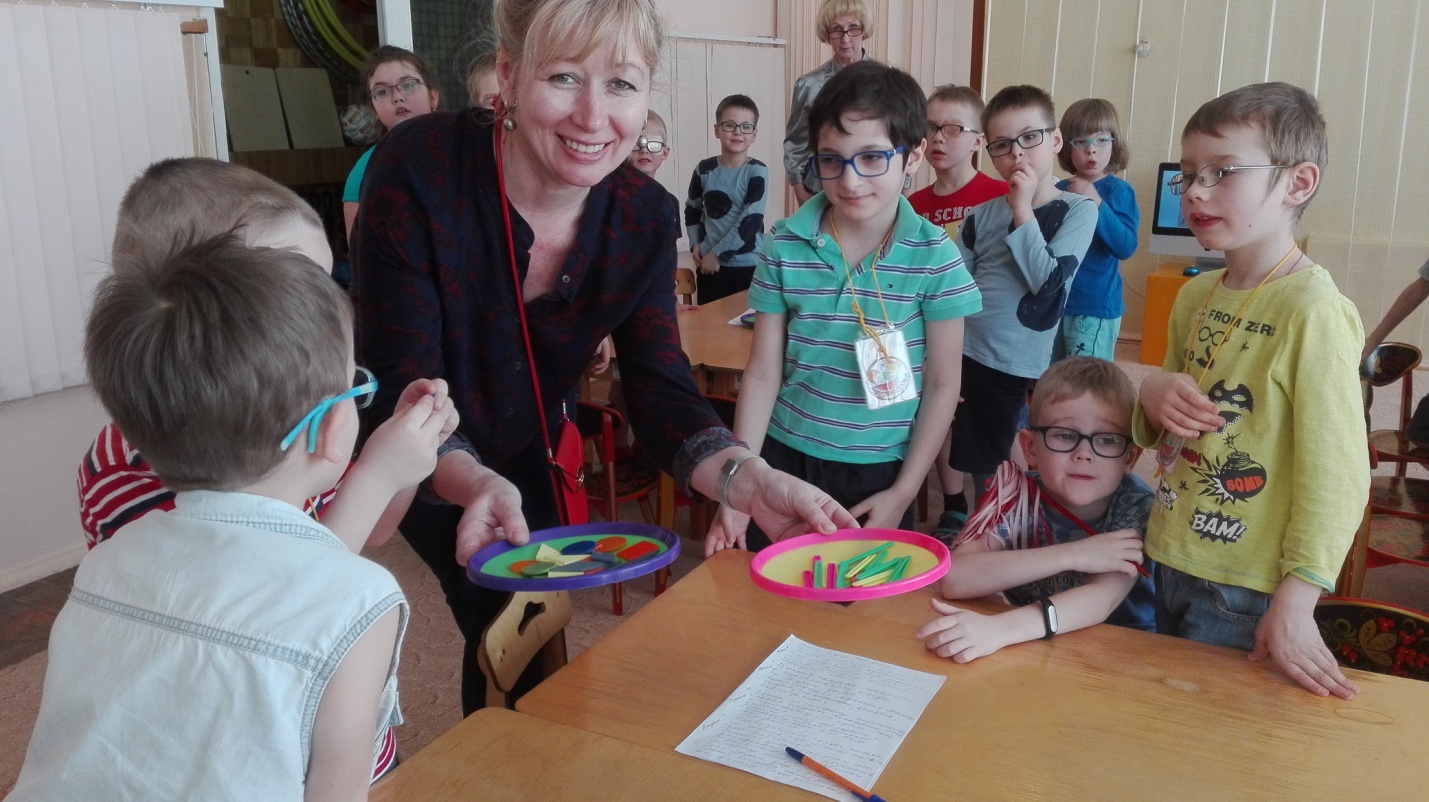 